Az „ÉV Projektmenedzsere” díjpályázat kiírási rendszere A Projektmenedzsment Kiválóság Tábla, a magyar projektmenedzsment szervezetek által létrehozott közösség, amely évente a Projektmenedzsment világnapján ÉV Projektmenedzsere díjat adományoz. Preambulum:Az „ÉV PROJEKTMENEDZSERE” díj célja a projektmenedzsment szakma népszerűsítése, a szakmai kompetencia és –kultúra fejlődés elősegítése a kiemelkedően sikeres projektmenedzserek elismerésével.Az elmúlt évtizedek tevékenységei bebizonyították, hogy a piaci versenyképességet biztosító stratégiai ötletek, a hatékony szervezetfejlesztés, a szükséges innovációk sikeres megvalósításának hatékony eszköze a projektmenedzsment, amelynek középpontjában a megfelelő kompetenciák bázisán speciális eszközrendszert alkalmazó projektmenedzser áll, aki eredményorientáltsága mellett felügyel a költségvetés kézbentartására, a stratégiai célok megvalósítására, az átláthatóság megteremtésére, s képes a mindig jelenlevő kockázatok kezelésére.A projektmenedzser olyan vezető személyiség, aki hatékonyan képes vezetni az adott célra összeálló csapatát egyensúlyozva az időnyomás és a megfelelő minőségű teljesítés között, s a mindig szűkös erőforrásokkal gazdálkodva célba érni a váratlanul felbukkanó kockázatok ellenére.Ezek a tulajdonságok a globális gazdasági válság körülményei során különleges figyelmet biztosítottak világszerte a projektmenedzsment szakma és képviselői iránt.A projektmenedzsment szakmában a példaértékű szakmai eredményeket, sikeres életutakat Magyarországon is fontos reflektorfénybe állítani. kapcsolódóan került kiírásra. A pályázat megújítására, a Tábla me A díj pályázat első ízben 2001-ben a 4. PROJEKTMENEDZSMENT FÓRUM-hoz kapcsolódóan került kiírásra. A pályázat megújítására, a Tábla megalakulására 2010-ben került sor erősítve a díj szakmai jellegét, a szervezetek együttműködését, hangsúlyozva a kompetencia alapú értékelést, hogy inkább a pályázó projektmenedzser eredményeire, képességeire, tapasztalataira fókuszálva történjen a minősítés, és ne az általa vezetett projektek mérete, érdekessége legyen a döntési szempont.A Díjat odaítélő szervezetek:A díjat a projektmenedzsment szakma és szakmaiság iránt elkötelezett, a projektmenedzsment etikai kódexet elfogadó társadalmi szervezetek adományozzák (továbbiakban tagszervezetek).Projektmenedzsment Kiválóság Tábla (PM Tábla) alapítói:Fővállalkozók Magyarországi Szövetsége (FŐVOSZ)Hírközlési és Informatikai Tudományos Egyesület (HTE) Projektmenedzsment SzakosztályInformatikai, Távközlési és Elektronikai Vállalkozások Szövetsége (IVSZ)Magyar Projektmenedzsment Szövetség (PMSZ)PMI Budapest, Magyar Tagozat (PMI Budapest)A tagszervezetek a PM Tábla munkájában – a belső szabályaikban meghatározott módon - évente meghatalmazott képviselőiken keresztül vesznek részt. PM Tábla döntéseit egyeztetéssel hozza.A PM Tábla nyitott, csatlakozást bármely társadalmi szervezet, szerveződés írásos nyilatkozattal, jelen dokumentumban rögzített célok, feladatok és kötelezettségek elfogadásával, vállalásával kezdeményezheti. A PM Tábla új tagjává a csatlakozási szándék elfogadása esetén válik a kezdeményező.A PM Tábla csatlakozott tagjait az 1. számú Melléklet tartalmazza, ami szükség szerint az új tagok felvételével módosulhat. Az alapítók és a csatlakozott tagok a tagszervezetek. A tagszervezetek logóját a 2. számú Melléklet tartalmazza.Támogató szervezetek:A Díj presztízsének növelésére a Tábla olyan Fővédnököt és/vagy Védnök(öke)t kérnek fel, akik támogatják a projektmenedzsment szakma fejlődését, illetve egyetértenek fejlesztésének fontosságával.A különböző védnökök egyeztetés alapján vesznek részt az értékelésben és a díj odaítélésnek folyamatában.A Díj átadásának méltó körülményeit szponzori támogatások is segíthetik. A szponzori ajánlatot a tagszervezetek egyetértése esetén írásban kell rögzíteni, s biztosítani a szponzor(ok) megjelenését az átadáson és az ahhoz kapcsolódó kommunikációban.A pályáztatás rendszere:A PM Tábla évente pályázati felhívást ad ki a részvételi feltételek és az értékelés szempontjainak közzétételével.Az értékelést az Értékelő Bizottság végzi. Tagjai:tagszervezetek képviselői közül a tagszervezetek által konszenzussal felkért Elnök,az alapító tagok képviselői,rotációs alapon a csatlakozott tagok képviselői úgy, hogy az Értékelő Bizottság maximális létszáma ne haladja meg a 9 főt, a tagszervezetek által közösen felkért szavazati joggal bíró más értékelők (előző év díjazottja, védnökök, sajtó stb. képviselői) - a 9 tagon felül max. 2 fő.A Bizottság külső szakértőket is felkérhet az értékeléshez.A Díjat felkért Fővédnök, Védnök(ök) és az Értékelő Bizottság ítéli oda, és adja át.Az értékelésben a pályázati felhívásban található űrlapon jelentkező, a feltételeket elfogadó projektmenedzserek vehetnek részt öt évnél nem régebben lezárt projektjeikkel. Az értékelés első körben az írásos pályázati anyagok alapján történik, majd a Bizottság a legjobb pályázókkal személyes beszélgetést is folytat, hogy a projektmenedzsment tudás, kompetenciák, értékek alapján történjen meg az „Év Projektmenedzsere Díj” adományozása.A Bizottság fenntartja magának a jogot, hogy több értékes pályamű esetén esetlegesen különdíj(ak)at, illetve kiemelkedő 35 év alatti pályázó esetében „Év Fiatal Projektmenedzsere Díjat” is adományozzon.Díjátadás: Az „Év Projektmenedzsere Díj” átadása minden év novemberében, a Projektmenedzsment nemzetközi világnapjához kapcsolódóan történik. A díjátadás méltó környezetben, megfelelő nyilvánosság előtt, az odaítélők minél szélesebb képviseletének jelenlétében történik. A Tábla döntése alapján a pályázók (vagy a legkiemelkedőbb pályázók) a pályázaton való részvételt elismerő oklevelet kaphatnakA pályázathoz és a díjátadáshoz kapcsolódó költségeket a tagszervezetek azonos arányban megosztva biztosítják, a természetben adott szolgáltatásokat is beszámítva.Díj: Egyedi vándordíj.A díj nyertesének a tagszervezetek publicitást biztosítanak, így felkérik az év során megrendezendő projektmenedzsment eseményeiken való részvételre, előadás tartására. A díj nyertese tarthatja az évente megrendezésre kerülő PM FÓRUM „Projektmenedzsment a gazdaságban” konferencia nyitó előadását.A díj nyertese jogosulttá válik az IPMA Achievement Award nemzetközi pályázatán való részvételre is, (amennyiben vállalja a pályázaton való részvétellel kapcsolatos kötelezettségeket), a szakmai felkészüléshez a Tábla segítséget biztosít. Az Év Projektmenedzsere részt vehet a következő évi pályázat zsűrijében. Az esetleges különdíjasok kitüntető oklevelet kapnak.(5. kiadás – elfogadva: 2017. március 13.)1. számú MellékletCsatlakozott tagokProjekt Menedzsment Mesterség Kitűnőségéért Alapítvány (IPMACERT)Építéstudományi Egyesület (ÉTE)2. számú MellékletLogók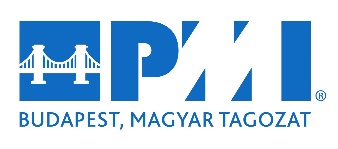 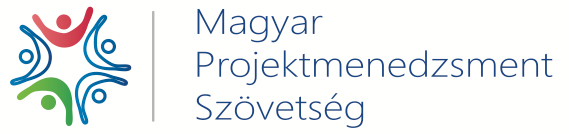 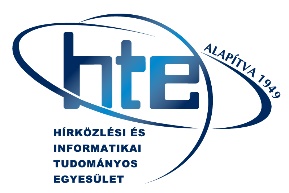 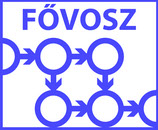 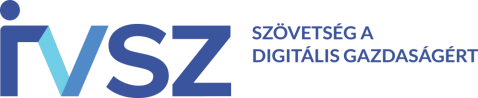 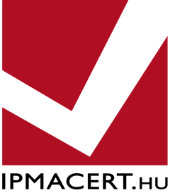 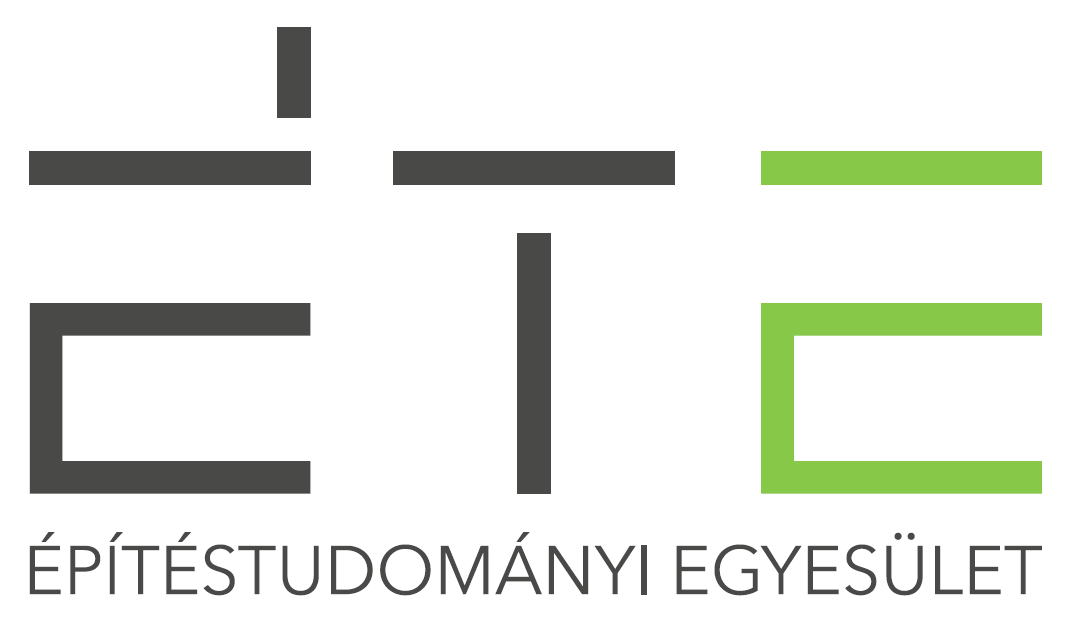 